SPECIAL MEETINGDECEMBER 29, 2014A Special Meeting of the Town Board of the Town of Hampton, County of Washington and the State of New York was held at the Town Hall, 2629 State Route 22A, Hampton, New York on the 29th day of December, 2014.  PRESENT:    David K. O’Brien----------Supervisor	           Tamme Taran---------------Councilwoman                         David Jensen----------------Councilman	           Donald Sady----------------Councilman	           Andrea Sweeney-----------Councilwoman                        Rebecca Jones--------------Town Clerk  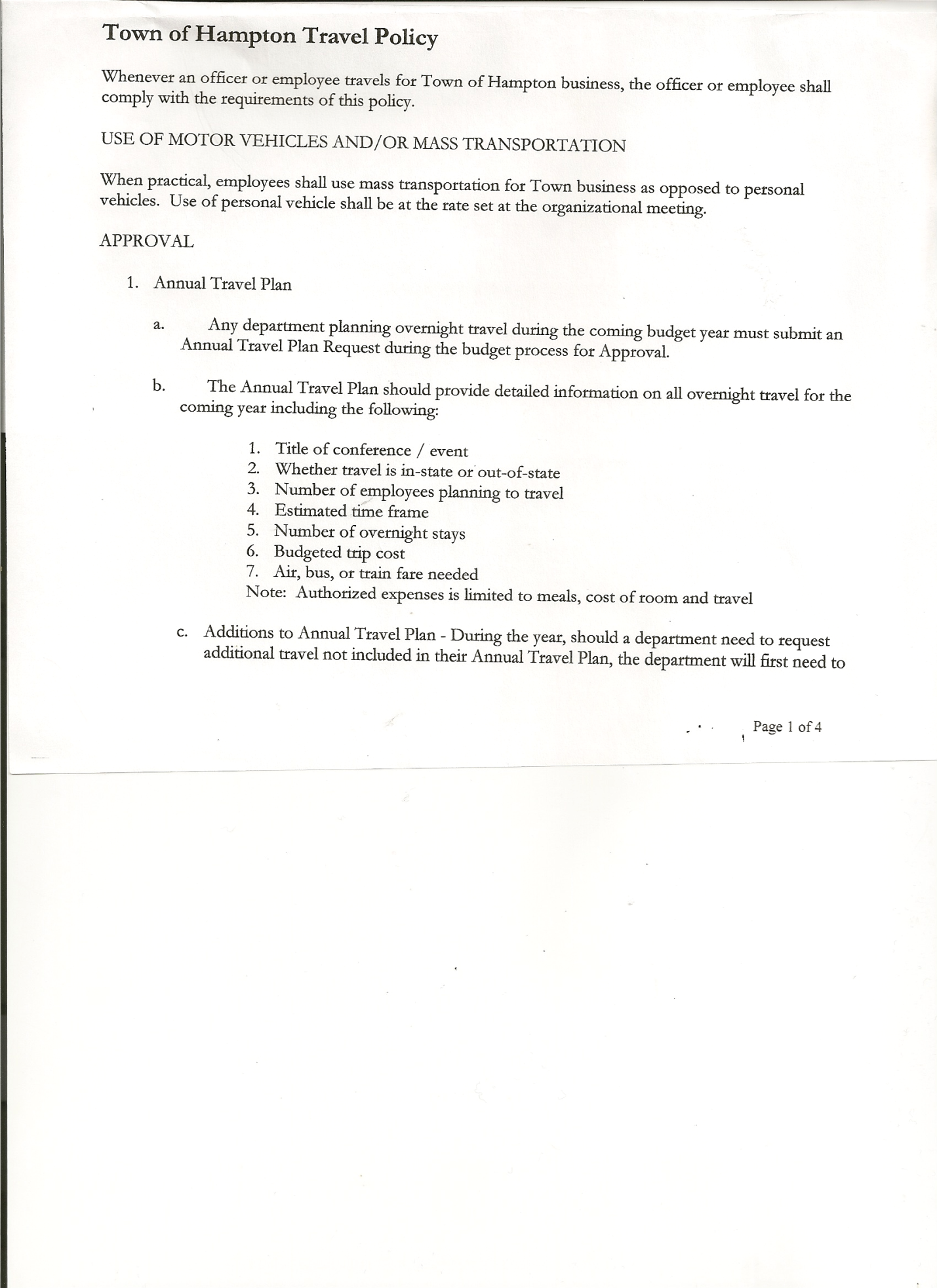 Also present:  Artie Pratt  The meeting was called to order by Supervisor O’Brien at 7:00pm followed by the Pledge of Allegiance.  Location of Fire Exits were given.RESOLUTION NO. 106 -2014AUDIT OF CLAIMSOn a motion of Councilwoman Taran, seconded by Councilwoman Sweeney the following resolution was ADOPTED      Ayes  5        O’Brien, Taran, Jensen, Sady, Sweeney                                     	 Nays  0RESOLVED that the bills have been reviewed by the Town Board and are authorized for payment in the following amounts.	General Fund 		No. 186 through No. 188            $      339.11 	Highway Fund 	No. 146                  		    $      950.20             Total both funds					    $    1289.31RESOLUTION NO. 107 -2014CLOSE THE BOOKS FOR 2014On a motion of Councilman Sady, seconded by Councilman Jensen the following resolution was ADOPTED      Ayes  5        O’Brien, Taran, Jensen, Sady, Sweeney                                Nays  0RESOLVED to Close the Books as of 12/31/14 for 2014.Highway Department Town of Hampton, Washington County, Road Side Tree Policy was handed out to Board Members for their info.RESOLUTION NO. 108 -2014TOWN OF HAMPTON EMPLOYEE HANDBOOKOn a motion of Councilman Sady, seconded by Councilwoman Taran the following resolution was ADOPTED      Ayes  5        O’Brien, Taran, Jensen, Sady, Sweeney                                Nays  0RESOLVED to adopt the Town of Hampton, Washington County, Employee Handbook.TOWN BOARD MEETINGDECEMBER 29, 2014          PAGE 2End of Year Audits need to be completed by January 20th for the Town Justice/Town Clerk/Tax Collector and Bookkeeper.On a motion of Councilman Sady, seconded by Councilwoman Taran , the meeting adjourned at 7:12pm.   All in favor Aye.Respectfully submitted,Rebecca S. Jones, RMCTown Clerk